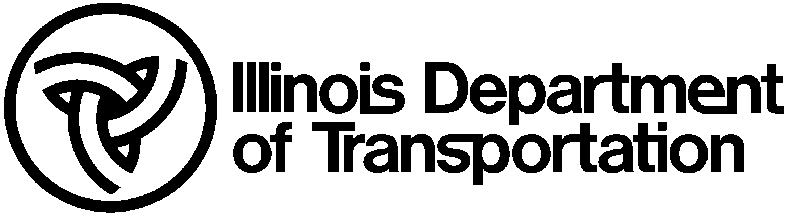 	Illinois Modified AASHTO T 23 Checklist	Making and Curing Concrete Test Specimens in 	the Field, Casting Beams	Illinois Modified AASHTO T 23 Checklist	Making and Curing Concrete Test Specimens in 	the Field, Casting Beams	Illinois Modified AASHTO T 23 Checklist	Making and Curing Concrete Test Specimens in 	the Field, Casting Beams	Illinois Modified AASHTO T 23 Checklist	Making and Curing Concrete Test Specimens in 	the Field, Casting Beams	Illinois Modified AASHTO T 23 Checklist	Making and Curing Concrete Test Specimens in 	the Field, Casting Beams	Illinois Modified AASHTO T 23 Checklist	Making and Curing Concrete Test Specimens in 	the Field, Casting Beams	Illinois Modified AASHTO T 23 Checklist	Making and Curing Concrete Test Specimens in 	the Field, Casting BeamsThe following is a summary checklist of the key steps involved in making and curing test beam specimens.The following is a summary checklist of the key steps involved in making and curing test beam specimens.The following is a summary checklist of the key steps involved in making and curing test beam specimens.The following is a summary checklist of the key steps involved in making and curing test beam specimens.The following is a summary checklist of the key steps involved in making and curing test beam specimens.The following is a summary checklist of the key steps involved in making and curing test beam specimens.The following is a summary checklist of the key steps involved in making and curing test beam specimens.The following is a summary checklist of the key steps involved in making and curing test beam specimens.The following is a summary checklist of the key steps involved in making and curing test beam specimens.The following is a summary checklist of the key steps involved in making and curing test beam specimens.The following is a summary checklist of the key steps involved in making and curing test beam specimens.The following is a summary checklist of the key steps involved in making and curing test beam specimens.Did the tester:Did the tester:Did the tester:Did the tester:Did the tester:Did the tester:Did the tester:Did the tester:YESYESNO1.Apply a light coating of form release to the inside of the mold?	Apply a light coating of form release to the inside of the mold?	Apply a light coating of form release to the inside of the mold?	Apply a light coating of form release to the inside of the mold?	Apply a light coating of form release to the inside of the mold?	Apply a light coating of form release to the inside of the mold?	2.Place the molds on a flat, level, firm surface which was free of vibration or other disturbances?	Place the molds on a flat, level, firm surface which was free of vibration or other disturbances?	Place the molds on a flat, level, firm surface which was free of vibration or other disturbances?	Place the molds on a flat, level, firm surface which was free of vibration or other disturbances?	Place the molds on a flat, level, firm surface which was free of vibration or other disturbances?	Place the molds on a flat, level, firm surface which was free of vibration or other disturbances?	Place the molds on a flat, level, firm surface which was free of vibration or other disturbances?	3.Uniformly distribute the concrete in the mold?	Uniformly distribute the concrete in the mold?	Uniformly distribute the concrete in the mold?	Uniformly distribute the concrete in the mold?	Uniformly distribute the concrete in the mold?	Uniformly distribute the concrete in the mold?	Uniformly distribute the concrete in the mold?	4.Further distribute the concrete by using a scoop or shovel?	Further distribute the concrete by using a scoop or shovel?	Further distribute the concrete by using a scoop or shovel?	Further distribute the concrete by using a scoop or shovel?	Further distribute the concrete by using a scoop or shovel?	Further distribute the concrete by using a scoop or shovel?	Further distribute the concrete by using a scoop or shovel?	5.Fill the mold in two equal layers, slightly overfilling the top layer?	Fill the mold in two equal layers, slightly overfilling the top layer?	Fill the mold in two equal layers, slightly overfilling the top layer?	Fill the mold in two equal layers, slightly overfilling the top layer?	Fill the mold in two equal layers, slightly overfilling the top layer?	Fill the mold in two equal layers, slightly overfilling the top layer?	Fill the mold in two equal layers, slightly overfilling the top layer?	6.Rod each layer 90 times for the 30 in. (762 mm) beam, or 60 times for the 20 in. (508 mm) beam, or 57 times for the 19 in. (483 mm) beam, using the hemispherical end of the tamping rod and uniformly distributing the strokes?	Rod each layer 90 times for the 30 in. (762 mm) beam, or 60 times for the 20 in. (508 mm) beam, or 57 times for the 19 in. (483 mm) beam, using the hemispherical end of the tamping rod and uniformly distributing the strokes?	Rod each layer 90 times for the 30 in. (762 mm) beam, or 60 times for the 20 in. (508 mm) beam, or 57 times for the 19 in. (483 mm) beam, using the hemispherical end of the tamping rod and uniformly distributing the strokes?	Rod each layer 90 times for the 30 in. (762 mm) beam, or 60 times for the 20 in. (508 mm) beam, or 57 times for the 19 in. (483 mm) beam, using the hemispherical end of the tamping rod and uniformly distributing the strokes?	Rod each layer 90 times for the 30 in. (762 mm) beam, or 60 times for the 20 in. (508 mm) beam, or 57 times for the 19 in. (483 mm) beam, using the hemispherical end of the tamping rod and uniformly distributing the strokes?	Rod each layer 90 times for the 30 in. (762 mm) beam, or 60 times for the 20 in. (508 mm) beam, or 57 times for the 19 in. (483 mm) beam, using the hemispherical end of the tamping rod and uniformly distributing the strokes?	Rod each layer 90 times for the 30 in. (762 mm) beam, or 60 times for the 20 in. (508 mm) beam, or 57 times for the 19 in. (483 mm) beam, using the hemispherical end of the tamping rod and uniformly distributing the strokes?	7.Rod the bottom layer throughout its depth?	Rod the bottom layer throughout its depth?	Rod the bottom layer throughout its depth?	Rod the bottom layer throughout its depth?	Rod the bottom layer throughout its depth?	Rod the bottom layer throughout its depth?	Rod the bottom layer throughout its depth?	8.Tap the outside of the mold 10-15 times with the mallet after rodding each layer?	Tap the outside of the mold 10-15 times with the mallet after rodding each layer?	Tap the outside of the mold 10-15 times with the mallet after rodding each layer?	Tap the outside of the mold 10-15 times with the mallet after rodding each layer?	Tap the outside of the mold 10-15 times with the mallet after rodding each layer?	Tap the outside of the mold 10-15 times with the mallet after rodding each layer?	Tap the outside of the mold 10-15 times with the mallet after rodding each layer?	9.Rod the top layer about 1/2 in. (15 mm) into the bottom layer?	Rod the top layer about 1/2 in. (15 mm) into the bottom layer?	Rod the top layer about 1/2 in. (15 mm) into the bottom layer?	Rod the top layer about 1/2 in. (15 mm) into the bottom layer?	Rod the top layer about 1/2 in. (15 mm) into the bottom layer?	Rod the top layer about 1/2 in. (15 mm) into the bottom layer?	Rod the top layer about 1/2 in. (15 mm) into the bottom layer?	10.Spade the sides and ends of the mold with a trowel or other tool after rodding each layer?	Spade the sides and ends of the mold with a trowel or other tool after rodding each layer?	Spade the sides and ends of the mold with a trowel or other tool after rodding each layer?	Spade the sides and ends of the mold with a trowel or other tool after rodding each layer?	Spade the sides and ends of the mold with a trowel or other tool after rodding each layer?	Spade the sides and ends of the mold with a trowel or other tool after rodding each layer?	Spade the sides and ends of the mold with a trowel or other tool after rodding each layer?	11.Strike off the surface with a wood float or trowel to produce a flat and even surface, using a minimum amount of manipulation?	Strike off the surface with a wood float or trowel to produce a flat and even surface, using a minimum amount of manipulation?	Strike off the surface with a wood float or trowel to produce a flat and even surface, using a minimum amount of manipulation?	Strike off the surface with a wood float or trowel to produce a flat and even surface, using a minimum amount of manipulation?	Strike off the surface with a wood float or trowel to produce a flat and even surface, using a minimum amount of manipulation?	Strike off the surface with a wood float or trowel to produce a flat and even surface, using a minimum amount of manipulation?	Strike off the surface with a wood float or trowel to produce a flat and even surface, using a minimum amount of manipulation?	12.Identify the specimen by writing on the outside of the mold, or by inserting a weatherproof tag at one end of the mold?	Identify the specimen by writing on the outside of the mold, or by inserting a weatherproof tag at one end of the mold?	Identify the specimen by writing on the outside of the mold, or by inserting a weatherproof tag at one end of the mold?	Identify the specimen by writing on the outside of the mold, or by inserting a weatherproof tag at one end of the mold?	Identify the specimen by writing on the outside of the mold, or by inserting a weatherproof tag at one end of the mold?	Identify the specimen by writing on the outside of the mold, or by inserting a weatherproof tag at one end of the mold?	Identify the specimen by writing on the outside of the mold, or by inserting a weatherproof tag at one end of the mold?	13.Cure the beam by covering with a plastic cover that has an absorbent pad, or with impervious plastic that has wet burlap on top?	Cure the beam by covering with a plastic cover that has an absorbent pad, or with impervious plastic that has wet burlap on top?	Cure the beam by covering with a plastic cover that has an absorbent pad, or with impervious plastic that has wet burlap on top?	Cure the beam by covering with a plastic cover that has an absorbent pad, or with impervious plastic that has wet burlap on top?	Cure the beam by covering with a plastic cover that has an absorbent pad, or with impervious plastic that has wet burlap on top?	Cure the beam by covering with a plastic cover that has an absorbent pad, or with impervious plastic that has wet burlap on top?	Cure the beam by covering with a plastic cover that has an absorbent pad, or with impervious plastic that has wet burlap on top?	14.Place the specimens where they could remain undisturbed, and within the curing temperature range of 60° F to 80° F (16° C to 27° C)?	Place the specimens where they could remain undisturbed, and within the curing temperature range of 60° F to 80° F (16° C to 27° C)?	Place the specimens where they could remain undisturbed, and within the curing temperature range of 60° F to 80° F (16° C to 27° C)?	Place the specimens where they could remain undisturbed, and within the curing temperature range of 60° F to 80° F (16° C to 27° C)?	Place the specimens where they could remain undisturbed, and within the curing temperature range of 60° F to 80° F (16° C to 27° C)?	Place the specimens where they could remain undisturbed, and within the curing temperature range of 60° F to 80° F (16° C to 27° C)?	Place the specimens where they could remain undisturbed, and within the curing temperature range of 60° F to 80° F (16° C to 27° C)?	Tester:Tester:Observer:Date:Date:Date:REMARKS:REMARKS: